Regolazione della Morosità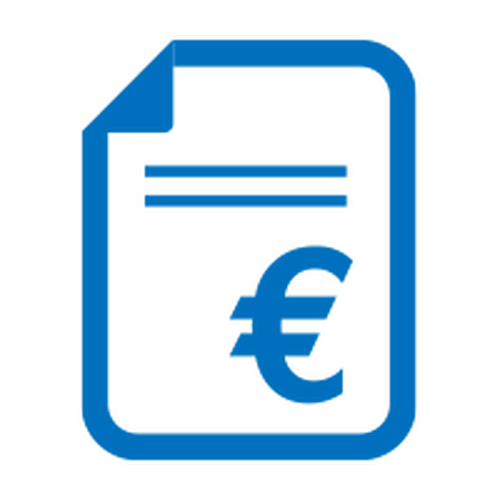 Cosa succede se non si paga una bolletta entro il termine di scadenzasecondo quando previsto dalla normativa ARERA e dal Regolamento SIIper le utenze domestiche disalimentabili(per le altre tipologie di utenza si fa riferimento all’Art.21 del Regolamento del SII)Riferimenti normativi- Articoli 3, 4 e 7 dell’Allegato A (REMSI) alla deliberazione dell’Autorità di Regolazione per Energia Reti e Ambiente 311/2019/R/idr del 16/07/2019Regolamento per la Gestione del Servizio Idrico di SORICAL approvato con Decreto del Commissario Straordinario ARRICAL n° 167 del 25/09/2023Sollecito BonarioTrascorsi almeno 10 giorni solari dalla scadenza della bolletta, sarà inviato un sollecito bonario di pagamento (Costi per notifica, inclusi quelli di spedizione postale, € 10,00 addebitati nella bolletta successiva);Comunicazione di costituzione in moraIn seguito alla ricezione del sollecito bonario di pagamento, qualora non siano ancora stati saldati gli importi dovuti secondo termini e modalità contenute nel medesimo sollecito, sarà inviato, trascorsi almeno 25 giorni solari dalla scadenza della bolletta (15 giorni dal ricevimento del sollecito bonario), una comunicazione di costituzione in mora che contiene i riferimenti alla bolletta non pagata e al sollecito bonario, indicherà la possibilità di chiedere la rateizzazione dell'importo da pagare e il piano di rateizzazione proposto, i canali disponibili per comunicare l'avvenuto pagamento o contestare la costituzione in mora e il termine oltre il quale, se la bolletta risulterà ancora non pagata, si procederà a limitare, sospendere o disattivare la fornitura. (Costi per notifica, inclusi quelli di spedizione postale, € 10,00 addebitati nella bolletta successiva);Attivazione procedura di limitazione, sospensione o disattivazione della fornitura
Se entro il termine ultimo di 40 giorni solari dal sollecito bonario il debito non è stato pagato e non si è aderito al piano di rateizzazione proposto, si procederà ad attivare la procedura di limitazione, sospensione o disattivazione della fornitura applicabili alla tipologia di utenza.
LimitazioneCosto Limitazione per morosità incluso costo limitatore, € 75,00.Nel caso di eventuale impossibilità alla limitazione, costi relativa notifica € 2,00Sospensione (decorsi minimo 20 gg dalla limitazione)Costo sospensione per morosità, € 75,00.RIATTIVAZIONE DI FORNITURA SUCCESSIVA A AD UNA LIMITAZIONE O AD UNA SOSPENSIONE PER MOROSITA’ € 65 A SEGUITO PAGAMENTO INSOLUTO.INTERESSI PER RITARDATO PAGAMENTOSe la bolletta viene pagata in ritardo, oltre a quanto dovuto per il debito scaduto e per le procedure sopra descritte, si aggiungeranno gli INTERESSI DI MORA pari al tasso di riferimento BCE maggiorato del 3,5% a partire dal giorno di scadenza della bolletta.